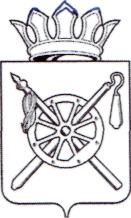 Российская ФедерацияРостовская областьОКТЯБРЬСКИЙ РАЙОНМуниципальное образование«Коммунарское сельское поселение»постановление25.12.2017 г                                                 №36                               п. Новосветловский  О назначении публичных слушаний по вопросу: «Проект планировки и проект межевания   территории земельного участка, расположенного по адресу: Ростовская область, Октябрьский район, вблизи п. Заозерье»    Рассмотрев заявление Серебряковой Я.В. о выполнении работ по разработке проекта планировки и проекта межевания территории земельного участка с кадастровым номером 61:28:0600020:477, площадью 5000 кв.м., расположенного по адресу: Ростовская область, Октябрьский район, вблизи п. Заозерье».   В целях соблюдения права жителей Коммунарского сельского поселения с Положением о порядке организации и проведения публичных слушаний в Коммунарском сельском поселении, со статьями 9, 24, 25, 27, 28 Градостроительного кодекса Российской Федерации, статьей 28 Федерального закона от 6 октября 2003 года № 131-ФЗ «Об общих принципах организации местного самоуправления в Российской Федерации», Уставом муниципального образования «Коммунарское сельское поселение»,ПОСТАНОВЛЯЮ:      1.Назначить проведение публичных слушаний по вопросу: «Проекта планировки и проекта межевания территории земельного участка с кадастровым номером 61:28:0600020:477, площадью 5000 кв.м., расположенного по адресу: Ростовская область, Октябрьский район, вблизи п. Заозерье»     2.Определить:     2.1. время проведения публичных слушаний –26.01.2018 г, в 10-00ч;     2.2. место проведения – здание администрации Коммунарского сельского поселения по адресу: Ростовская область, Октябрьский район, п. Новосветловский, ул. Мокроусова,251.    2.3.адрес, по которому могут представляться предложения и замечания по обсуждаемому вопросу, подаваться заявки на участие в публичных слушаниях с правом выступления: п. Новосветловский, ул. Мокроусова,251 (в будние дни – с 9.00 до 17.00)     2.4. срок подачи заявок на участие в публичных слушаниях с правом выступления – до 24.01.2018 г (тел.2-03-55)                                                                                                                                                             3. Комиссии по Правилам землепользования и застройки (А.Ю. Точеный)                                 подготовить и провести публичные слушания по вопросу: по проекту планировки и проекта межевания территории земельного участка с кадастровым номером 61:28:0600020:477, площадью 5000 кв.м., расположенного по адресу: Ростовская область, Октябрьский район, вблизи п. Заозерье», в соответствии с установленным порядком и в определенные сроки.   4. Опубликовать объявление о проведении публичных слушаний в газете «Сельский вестник» и данное постановление подлежит обнародованию и размещению на официальном сайте Коммунарского сельского поселения в сети интернет.   5. Контроль за исполнением настоящего постановления возложить на старшего инспектора по земельным и имущественным отношениям в сфере потребительского рынка, бизнеса и предпринимательства Е.С. Тебекину.Председатель Собрания депутатов - глава Коммунарскогосельского поселения 							М.И. Маслов